Kết quả SXKD & ĐTXD  tháng 7/2021Tháng 7/2021, các nhà máy của EVNGENCO1 vận hành ổn định, có hệ số khả dụng cao; lưu lượng nước về các hồ chứa trong giai đoạn đầu mùa mưa tốt và công tác cung ứng than đáp ứng đủ nhu cầu vận hành, vượt mức tồn kho tối thiểu. Tuy nhiên, dịch bệnh Covid-19 lây lan trên diện rộng buộc Chính phủ phải áp dụng biện pháp giãn cách xã hội. Phụ tải giảm thấp và công tác cung ứng than gặp nhiều khó khăn đã ảnh hưởng lớn đến công tác SXKD - ĐTXD của Tổng công ty. Tổng sản lượng điện EVNGENCO1 sản xuất được trong tháng 7/2021 là 2.998 triệu kWh, đạt 90,8% kế hoạch. Lũy kế 7 tháng, sản lượng điện sản xuất của Tổng công ty đạt 22.024 triệu kWh, bằng 61,8% kế hoạch năm EVN giao.Công tác bảo dưỡng sửa chữa các tổ máy thủy điện hoàn thành theo kế hoạch. Đặc biệt công tác đại tu Tổ máy H2 Nhà máy thủy điện Đồng Nai 4  vượt tiến độ 4 ngày và Tổ máy H2 Nhà máy thủy điện Đại Ninh vượt tiến độ 6 ngày.Về ĐTXD, đối với các dự án do EVNGENCO1 làm chủ đầu tư, giá trị khối lượng thực hiện tháng 7/2021 là trên 1.562 tỷ đồng, lũy kế 7 tháng đầu năm trên 6.510 tỷ đồng, đạt 62,42% và giá trị thanh toán đạt 62,27% kế hoạch năm. Dự án Nhà máy thủy điện Đa Nhim mở rộng đã hoàn thành mục tiêu nạp nước đường hầm vào ngày 27/7/2021. Đặc biệt, Tổ máy H5 đã chính thức hòa lưới điện Quốc gia thành công với công suất 80MW vào lúc 08h00 ngày 04/8/2021.Về công tác cổ phần hóa Công ty mẹ - Tổng công ty Phát điện 1, EVNGENCO1 đang nỗ lực đẩy nhanh tiến độ thực hiện kế hoạch. Ban chỉ đạo cổ phần hóa của Tổng công ty đã có văn bản báo cáo Ủy ban Quản lý vốn Nhà nước tại doanh nghiệp đối với kiến nghị điều chỉnh thời điểm xác định giá trị doanh nghiệp, xác định lại giá trị doanh nghiệp hoặc kéo dài thời gian công bố giá trị doanh nghiệp Công ty mẹ - EVNGENCO1.Đề án Chuyển đổi số của Tổng công ty đã được Hội đồng thành viên Tổng công ty phê duyệt ngày 23/7/2021. EVNGENCO1 cũng đã xây dựng lộ trình trang bị hạ tầng công nghệ thông tin giai đoạn 2021 – 2025. Hội thảo văn hoá doanh nghiệp về Chuyển đổi số trong Tổng công ty Phát điện 1 tiếp tục công tác chuẩn bị để phù hợp với tình hình thực tế.Đối với công tác phòng, chống dịch bệnh Covid-19, EVNGENCO1 tiếp tục quán triệt thực hiện nghiêm túc các quy định của Chính phủ và chính quyền địa phương để vừa phòng, chống dịch vừa sản xuất đảm bảo an toàn. Các đơn vị căn cứ mức độ nguy cơ của dịch Covid-19 tại địa phương để chủ động rà soát, thực hiện phương án phòng chống dịch phù hợp với tình hình thực tế. Tổng công ty đã tổ chức thăm hỏi động viên kịp thời người lao động tại các đơn vị thực hiện cách ly tập trung tại khu vực nhà máy/ cư xá để phục vụ sản xuất. Nhiều đơn vị như Công ty Thủy điện Sông Tranh, Công ty Nhiệt điện Nghi Sơn tiếp tục tích cực hỗ trợ về vật chất cho địa phương để chống dịch.Nhiệm vụ trọng tâm tháng 8/2021Tháng 8/2021, nhiệm vụ được EVNGENCO1 đặt lên hàng đầu là hoàn thành sản lượng điện được giao 2.791,1 triệu kWh, trong đó sản lượng của dự án Nhà máy Nhiệt điện Duyên Hải 3 mở rộng là 270,5 - 305 triệu kWh tùy tình hình thực tế. Các tổ máy phát điện vận hành an toàn, ổn định, đáp ứng yêu cầu huy động của A0. Công tác cung ứng than đảm bảo đủ cho vận hành. Hoàn thành công tác sửa chữa bảo dưỡng các tổ máy theo kế hoạch. Về ĐTXD, EVNGENCO1 tiếp tục bám sát tiến độ thực hiện theo kế hoạch đã đề ra. Dự án Nhà máy Thủy điện Đa Nhim mở rộng đặt mục tiêu hoàn thành phát điện thương mại 80MW trong tháng 8/2021.Công tác cổ phần hóa vẫn tiếp tục thực hiện theo kế hoạch. Theo đó, Tổng công ty tiếp tục làm việc với Uỷ ban Quản lý vốn Nhà nước tại doanh nghiệp và các Bộ, Ban, ngành có liên quan về việc điều chỉnh thời điểm xác định giá trị doanh nghiệp để cổ phần hóa Công ty mẹ - EVNGENCO1. Chuyển đổi số được EVNGENCO1 xác định là một trong những nhiệm vụ trọng tâm. Trong tháng 8, Tổng công ty sẽ giao danh mục nhiệm vụ chuyển đổi  số cụ thể cho các đơn vị trong trên cơ sở kế hoạch chuyển đổi số năm 2021 được Hội đồng thành viên phê duyệt, đồng thời đẩy mạnh sử dụng có hiệu quả quỹ khoa học công nghệ.EVNGENCO1 tiếp tục thực hiện nghiêm quy định về phòng, chống dịch theo chỉ thị của Thủ tướng Chính phủ và yêu cầu của địa phương; giữ vững và mở rộng “vùng xanh”, hướng tới hoàn thành mục tiêu kép: vừa đảm bảo vừa chống dịch an toàn, vừa đảm bảo sản xuất; phối hợp với địa phương để đẩy mạnh công tác tiêm phòng Covid-19 cho CBCNV của Tổng công ty và tiếp tục  động viên CBCNV đang cách ly tập trung.THÔNG TIN LIÊN HỆ:Văn phòng - Tổng công ty Phát điện 1Điện thoại:  024.730.89.789      Địa chỉ: Tòa nhà Thai Building, khối nhà A, lô E2, số 22 đường Dương Đình Nghệ, phương Trung Hòa, quận Cầu Giấy, Hà Nội (tầng 16, 17, 18)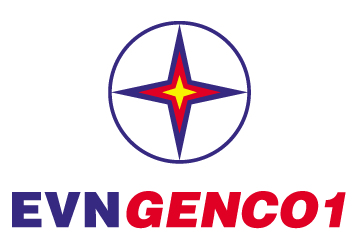 TẬP ĐOÀN ĐIỆN LỰC VIỆT NAMTỔNG CÔNG TY PHÁT ĐIỆN 1THÔNG CÁO BÁO CHÍKẾT QUẢ SXKD - ĐTXD THÁNG 7 VÀ KẾ HOẠCH THÁNG 8 NĂM 2021